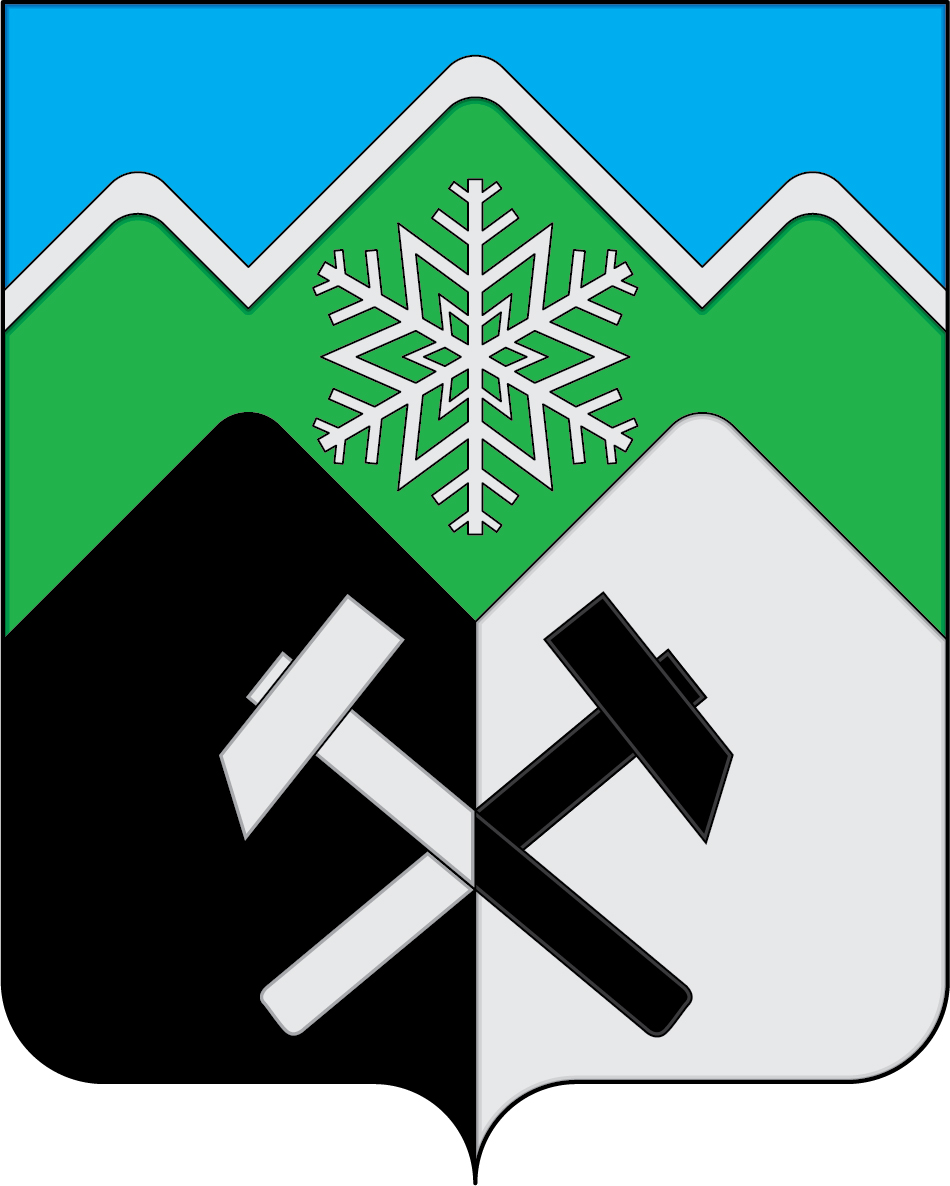 КЕМЕРОВСКАЯ ОБЛАСТЬ-КУЗБАССТАШТАГОЛЬСКИЙ МУНИЦИПАЛЬНЫЙ РАЙОНАДМИНИСТРАЦИЯТАШТАГОЛЬСКОГО МУНИЦИПАЛЬНОГО РАЙОНАПОСТАНОВЛЕНИЕ(ПРОЕКТ)от «    »  мая  2022 №      -п         О внесении изменений в постановление Администрации  Таштагольского муниципального района от 30.09.2021 № 1174-п «Об утверждении муниципальной программы «Поддержка малого и среднего  предпринимательства» на 2022-2024 годы»        В соответствии с Федеральным законом от 06.10.2003 № 131-ФЗ «Об общих принципах организации местного самоуправления в Российской Федерации», руководствуясь  Уставом Таштагольского муниципального района, администрация Таштагольского муниципального района постановляет:Внести в постановление Администрации Таштагольского муниципального района от 30.09.2021г. № 1174-п «Об утверждении муниципальной программы «Поддержка малого и среднего предпринимательства» на 2022-2024 годы (далее - программа) следующие изменения:В паспорте программы раздел  «Объемы и источники финансирования муниципальной программы в целом и с разбивкой по годам ее реализации» изложить в следующей редакции:Раздел 4 «Ресурсное обеспечение Программы» изложить в следующей редакции:«4. Ресурсное обеспечение ПрограммыФинансирование мероприятия Программы осуществляется  за счёт средств местного бюджета и составляет 560 тыс. рублей, в том числе по годам:        2022 год– 320,00 тыс. рублей,        2023год – 120,00 тыс. рублей,        2024 год - 120,00 тыс. рублей».раздел   7 «Программные мероприятия», изложить в следующей редакции:«7.Программные мероприятия                                                                                                               »2. Пресс-секретарю Главы Таштагольского муниципального района (М. Л. Кустова) настоящее постановление разместить на официальном сайте администрации Таштагольского муниципального района в информационно-телекоммуникационной сети «Интернет».3. Контроль за исполнением постановления возложить на первого заместителя Главы Таштагольского муниципального района по экономике  С.Е. Попова. 4. Настоящее постановление вступает в силу с момента подписания.Глава Таштагольского муниципального района	                  	                                	А.Г. ОрловОбъемы и источники финансирования муниципальной программы в целом и с разбивкой по годам ее реализации Средства местного бюджета – 560 тыс.рублей, в том числе по годам:2022год  -   320 тыс. рублей,2023 год  -  120 тыс. рублей,2024 год  -  120 тыс. рублей. МероприятияОбъем финансирования, тыс.руб.Объем финансирования, тыс.руб.Объем финансирования, тыс.руб.Объем финансирования, тыс.руб.Объем финансирования, тыс.руб.МероприятияВсего20222023202420241. Совершенствование действующего законодательства в сфере поддержки малого и среднего предпринимательства1. Совершенствование действующего законодательства в сфере поддержки малого и среднего предпринимательства1. Совершенствование действующего законодательства в сфере поддержки малого и среднего предпринимательства1. Совершенствование действующего законодательства в сфере поддержки малого и среднего предпринимательства1. Совершенствование действующего законодательства в сфере поддержки малого и среднего предпринимательства1. Совершенствование действующего законодательства в сфере поддержки малого и среднего предпринимательстваПодпрограмма «Поддержка малого и среднего предпринимательства»500300100100100Местный бюджет 5003001001001001.  Участие в выставках-ярмарках и расходы, связанные с участием в выставках-ярмарках; субсидирование расходов на участие субъектов малого и среднего предпринимательства в выставках - ярмарках, проводимых на территории Кемеровской области, а также в зарубежных и российских выставках, форумах470300858585Местный бюджет4703008585852 Информационная  поддержка субъектов малого и среднего бизнеса (сюжеты, статьи, буклеты и т.д.)30-151515Местный бюджет5515202020Подпрограмма«Развитие потребительского рынка  в Таштагольском муниципальном районе»6020202020Местный бюджет60202020201. Организация торжественного приема руководителей и ветеранов Главой Таштагольского района, посвященного празднованию Дня торговли.6020202020Местный бюджет6020202020Итого по программе560320120120120